PODER JUDICIAL     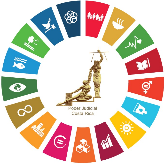 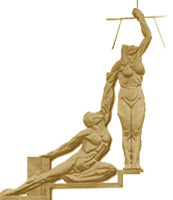 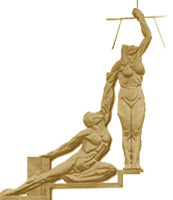 SUBCOMISIÓNACCESO A LA JUSTICIA DE PERSONAS CON DISCAPACIDADSan José, 17 de setiembre de 2021Oficio N° DVV-SP-75-2021SeñoraLicda. Silvia Navarro RomaniniSecretaria GeneralCorte Suprema de JusticiaAsunto: Informe de Labores III Trimestre 2021Subcomisión de Acceso a la Justicia de Personas en situación de Discapacidad del Poder JudicialEstimada Señora:Remito por su digno medio a las magistradas y los magistrados integrantes de Corte Plena el Informe de Labores del III Trimestre de 2021 de la Subcomisión de Acceso a la Justicia de Personas en situación de Discapacidad, en cumplimiento del artículo 21 del Reglamento General de Comisiones de la Corte Suprema de Justicia, el cual dispone: Artículo 21°. - Todas las Comisiones deberán presentar a la Corte Plena un informe trimestral de sus actividades, sin perjuicio de los que la propia Corte les pida. Las Especiales lo harán, además, al concluir sus encargos o el plazo para concluirlos. El mismo deber de información trimestral, pesará sobre los Magistrados, funcionarios o personas que representen a la Corte en Comisiones Interinstitucionales. La omisión en informar será sancionada disciplinariamente y, además, en caso de reincidencia causará la separación del responsable o responsables de la respectiva omisión. Además, en cumplimiento de lo acordado por Corte Plena en sesión 57-2014 de 8 de diciembre de 2014, Artículo XIX, en el que se aprobó el Informe de Advertencia de la Auditoría Judicial N° 512-44-AEE-2014 del 21 de mayo de dicho año, y se dispuso: “Se acordó: 2.) Solicitar a la Secretaría General de la Corte, lo siguiente: a) Mantener el control actualizado de las Comisiones, a efecto que conste el nombre de las personas que las integran, la persona coordinadora, y la que asume la secretaría de cada una y el plazo de nombramiento de sus integrantes, entre otros aspectos que se consideren necesarios…” Con ocasión de lo anterior, le comunico:Informe de Labores Subcomisión de Acceso a la Justicia de Personas en situación de DiscapacidadIIII Trimestre 2021Antecedentes El inicio de la gestión de la Subcomisión de Acceso a la Justicia de Personas con Discapacidad se remonta al año 2007 como parte de la entonces Comisión de Accesibilidad, con el objetivo de materializar el derecho constitucional de acceso a la justicia y tutela judicial efectiva, establecido en el artículo 41 de la Constitución Política y en los convenios internacionales de derechos humanos de las personas en situación de Discapacidad. Desde esa fecha hasta la actualidad se ha conformado como una Subcomisión a cargo de la Comisión de Acceso a la Justicia.Coordinación de la Subcomisión de Acceso a la Justicia de Personas en situación de Discapacidad Desde su inicio hasta el 2018, la Coordinación de la Subcomisión de Acceso a la Justicia de Personas en situación de Discapacidad correspondió a la exmagistrada Carmen María Escoto Fernández, según se desprende del acuerdo de Corte Plena tomado en sesión N° 19-12 de 28 de mayo de 2012, en el que, además, la Comisión de Accesibilidad se transformó en Comisión de Acceso a la Justicia.  Al concluir su gestión la exmagistrada Escoto Fernández, Corte Plena dispuso la designación de la suscrita, magistrada Damaris Vargas Vásquez, como Coordinadora de la Subcomisión de Acceso a la Justicia de Personas en Situación de Discapacidad, función que he asumido desde ese momento hasta la actualidad.En Informes de Labores anteriores, he informado a Corte Plena por medio de la Secretaría General de la Corte Suprema de Justicia, la conclusión de los dos años de nombramiento de la suscrita como Coordinadora, y los dos años de reelección a los que hace referencia el artículo 14 del Reglamento General de Comisiones de la Corte Suprema de Justicia, para lo de su cargo. Integrantes de la Subcomisión de Acceso a la Justicia de Personas en Situación de Discapacidad La Subcomisión está integrada por personas representantes de los diferentes ámbitos del Poder Judicial según la lista que se expone de seguido. Además, la integran personas representantes de las siguientes instituciones: Consejo Nacional de Discapacidad, Ministerio de Trabajo, Defensoría de los Habitantes de la República, y de la sociedad civil.El siguiente es el listado de las personas que integran la Subcomisión: Actas y sesiones de la Subcomisión de Acceso a la Justicia de Personas en Situación de Discapacidad La Subcomisión sesiona mensualmente, en cumplimiento del Reglamento General de Comisiones de la Corte Suprema de Justicia por medio de la herramienta Microsoft Teams. Las siguientes son las fechas y los enlaces de las actas de las sesiones realizadas durante el III Trimestre de 2021, debidamente firmadas: Se anexan a este oficio las actas respectivas debidamente firmadas Los acuerdos responden a la gestión de los riesgos incorporados en el SEVRI de la Subcomisión y al cumplimiento de los objetivos y metas del PAO 2021 de la Comisión de Acceso a la Justicia, relacionados con la temática Discapacidad. Las actas se remiten a la Comisión de Acceso a la Justicia por medio de la Unidad de Acceso a la Justicia; y una vez verificada la protección de datos, se publican en la página web de la Comisión.Avances de la Política de Acceso a la Justicia de Personas en situación de Discapacidad y su Plan de AcciónSe ha dado seguimiento al Proyecto Actualización de la Política de Acceso a la Justicia de Personas con Discapacidad aprobado por Corte Plena con el apoyo del Consejo Nacional de Discapacidad, ente rector de Discapacidad en el ámbito nacional. Para tal efecto se realizó un Taller liderado por CONAPDIS los días 18 y 25 de agosto y 1 de setiembre de 2021 de las 8 a las 12 horas. De igual forma, se han sostenido sesiones de trabajo con el Alto Comisionado de las Naciones Unidas, Despacho de la Presidencia y la Oficina de Cooperación y Relaciones Internacionales con el objetivo de conseguir cooperación internacional para la ejecución del Proyecto de Política de Acceso a la Justicia de Personas en situación de Discapacidad y su Plan de Acción, que también incluye el Plan de Equiparación de Oportunidades de Personas en situación de Discapacidad, según asesoría técnica de CONAPDIS. Avances en la participación del proceso de construcción de la Política Institucional de Empleabilidad a cargo de la Dirección de Gestión Humana y de la Comisión Institucional de EmpleabilidadEl seguimiento de la Política de Empleabilidad del Poder Judicial está a cargo de la Dirección de Gestión Humana y de la Comisión Institucional de Empleabilidad. De esta última forma parte la Subcomisión de Acceso a la Justicia de Personas en situación de Discapacidad. Con ocasión de ello, se presentó informe a Corte Plena solicitando aprobación para su construcción, aprovechando una solicitud de datos trasladado tanto al Magistrado Jorge Olaso Álvarez, Coordinador de la Comisión de Acceso a la Justicia como a la suscrita en la función dicha.Remisión de Informe de Labores del II Semestre 2021 al Consejo Nacional de DiscapacidadSe remitieron al CONAPDIS los informes respectivos, según se desprende de los acuerdos de las actas citadas, entre ellos, el Informe del II Semestre de 2021. Rendición de Informe 2020/2021 a la Asamblea LegislativaSe envió el Informe de Labores 2020/2021 del Poder Judicial el 1° de agosto de 2021 en cumplimiento de lo dispuesto en el Capítulo VIII de la Ley 7.600. Previo a ello se hicieron las coordinaciones respectivas con las oficinas institucionales e interinstitucionales a las que esa normativa hace referencia.Cualquier dato adicional se está en la mayor disposición de facilitarlo.Atentamente,Magistrada Damaris Vargas VásquezSala Primera de la Corte Suprema de JusticiaCoordinadora Subcomisión de Acceso a la Justicia de Personas en situación de DiscapacidadCopias:Presidencia de la CorteDespacho de la PresidenciaComisión de Acceso a la JusticiaUnidad de Acceso a la JusticiaOficina de Cooperación y Relaciones InternacionalesDirección de Gestión HumanaCONAPDISAuditoría JudicialINTEGRANTES Comisión de Acceso a la Justicia: Sr. Jorge Olaso Alvarez, Magistrado Coordinador de la Comisión, Sala Segunda Comisión de Acceso a la Justicia: Sra. Damaris Vargas Vásquez, Coordinadora de la Subcomisión Acceso a la Justicia de Personas con Discapacidad e integrante de la Comisión de Acceso a la Justicia por la Sala Primera Comisión de Acceso a la Justicia: Sr. Paul Rueda Leal, Integrante Comisión de Acceso a la Justicia por la Sala Constitucional Comisión de Acceso a la Justicia: Magistrado Gerardo Rubén Alfaro, Integrante de la Comisión de Acceso a la Justicia por la Sala Tercera Consejo Superior: Sra.  Sandra Pizarro GutiérrezUnidad de Acceso a la Justicia: Sra. Angie Calderón, Coordinadora Suplentes: Sra. Nora Lía Mora Lizano Dirección de la Defensa Pública: Sr. Juan Carlos Pérez Murillo Suplente: Sra. Gabriela Abarca Morán Suplente: Sra. Damaris Cruz ObregónDirección del Ministerio Público: Sr. Warner Molina RuizSuplente: Sra. Mayela Pérez DelgadoSuplente: Sra. Evelyn Chavarría BrenesDirección del Organismo de Investigación Judicial: Sr. Walter Espinoza EspinozaSuplente: Sra. Yorleny Ferreto SolanoDirección Ejecutiva: Sra. Ana Eugenia Romero JenkinsSuplente: Sr. Wilbert Kidd Alvarado, Subdirector Suplente: Sra. Katherine Hernández Molina Dirección de Planificación:  Sra. Nacira Valverde BermúdezSuplente: Sr. Dixon Li Morales, SubdirectorSuplente: Ginethe RetanaSr. Allan Pow Hing CorderoJudicatura y Dirección del Centro de Apoyo, Coordinación y Mejoramiento de la Función Jurisdiccional: Maricruz Chacón CubilloSuplente: Sr. Cristian Alberto Martínez HernándezJueza Shirley Víquez Vargas, Tribunal de FamiliaDirección de Gestión Humana: Sra. Roxana Arrieta Meléndez, Directora de G.H. y Coordinadora Comisión Institucional de Empleabilidad Suplente: Sra. Alejandra Isabel Jerez Soto Dirección de Tecnología de la Información: Sra. Kattia MoralesSuplente: Sr. Orlando Castrillo, Subdirector Tecnología de la Información Dirección de la Escuela Judicial: Sra. Rebeca Guardia MoralesSuplente: Sra. María Lourdes Acuña AguilarSuplente: Sra. Ana BarbozaContraloría de Servicios: Sr. Erick Alfaro RomeroSuplente: Sr. Gustavo Solano Suplente: Sra. Ericka Chavarría AstorgaDepartamento de Prensa y Comunicación Organizacional: Sr. Hugo VegaSuplente: Sra. Maureen González BarrantesCentro de Información Jurisprudencial: Sra. Patricia Bonilla RodríguezSociedad Civil: Sra. Wendy Patricia Barrantes Jiménez Oficina de Control Interno: Sr. Hugo Hernández AlfaroSuplente: Sra. Indira Alfaro CastilloDepartamento de Medicina Legal: Sr. Franz Vega ZúñigaSuplente : Sr. Kennette Villalobos León Auditoría Judicial (Función Asesora): Sr. Roberth García GonzálezSuplente: Jeremy Eduarte AlemánConsejo Nacional de Discapacidad: Sra. Andrea Sanchez MonteroSuplente : Sra. Grettel Oses GutiérrezDefensoría de los Habitantes de la República: Sr. Otto Lépiz, Coordinador del Mecanismo Nacional de Supervisión de las Convención sobre los Derechos de las Personas con Discapacidad de la Defensoría de los Habitantes de la RepúblicaMinisterio de Trabajo: Sra. Ericka Alvarez RamírezActasFecha de SesiónEnlace del ActaActa 7-20216-7-2021\\SJ10004-734451\Informes_para_comunicar\DISCAPACIDADActa 8-20213-8-2021\\SJ10004-734451\Informes_para_comunicar\DISCAPACIDADActa 9-20218-9-2021\\SJ10004-734451\Informes_para_comunicar\DISCAPACIDAD